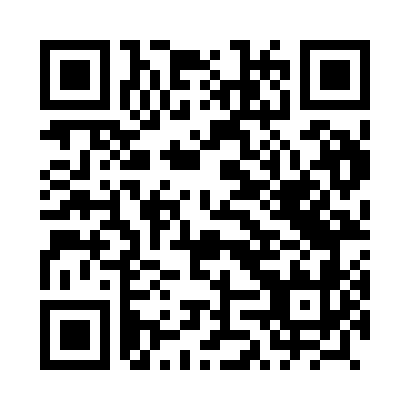 Prayer times for Bronislawowo, PolandMon 1 Apr 2024 - Tue 30 Apr 2024High Latitude Method: Angle Based RulePrayer Calculation Method: Muslim World LeagueAsar Calculation Method: HanafiPrayer times provided by https://www.salahtimes.comDateDayFajrSunriseDhuhrAsrMaghribIsha1Mon4:116:1712:485:157:219:192Tue4:086:1512:485:167:239:223Wed4:056:1212:485:177:259:244Thu4:016:1012:485:197:269:275Fri3:586:0712:475:207:289:296Sat3:556:0512:475:217:309:327Sun3:526:0312:475:227:329:358Mon3:486:0012:465:247:349:379Tue3:455:5812:465:257:369:4010Wed3:425:5512:465:267:379:4311Thu3:385:5312:465:287:399:4512Fri3:355:5112:455:297:419:4813Sat3:315:4812:455:307:439:5114Sun3:285:4612:455:317:459:5415Mon3:245:4412:455:337:479:5716Tue3:215:4112:445:347:4810:0017Wed3:175:3912:445:357:5010:0318Thu3:145:3712:445:367:5210:0619Fri3:105:3512:445:387:5410:0920Sat3:065:3212:445:397:5610:1221Sun3:025:3012:435:407:5810:1522Mon2:585:2812:435:417:5910:1823Tue2:545:2612:435:428:0110:2224Wed2:505:2312:435:438:0310:2525Thu2:465:2112:435:458:0510:2926Fri2:425:1912:425:468:0710:3227Sat2:385:1712:425:478:0910:3628Sun2:345:1512:425:488:1010:3929Mon2:315:1312:425:498:1210:4330Tue2:305:1112:425:508:1410:46